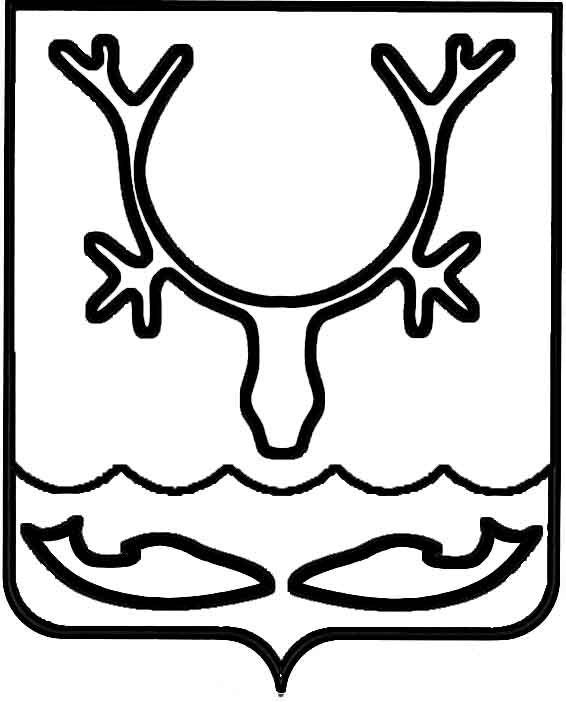 Администрация МО "Городской округ "Город Нарьян-Мар"РАСПОРЯЖЕНИЕот “____” __________________ № ____________		г. Нарьян-МарРуководствуясь Положением о признании помещения жилым помещением, жилого помещения непригодным для проживания и многоквартирного дома аварийным и подлежащим сносу или реконструкции, утвержденным Постановлением Правительства РФ от 28.01.2006 № 47, на основании заключения межведомственной комиссии от 06.09.2016 № 336:Признать необходимость и возможность проведения капитального ремонта многоквартирного жилого дома № 17А по ул. Зеленая в г. Нарьян-Маре с целью приведения утраченных в процессе эксплуатации характеристик жилого дома                            в соответствие с установленными требованиями.Рекомендовать собственникам помещений многоквартирного дома организовать выполнение капитального ремонта жилого дома № 17А по ул. Зеленая               в г. Нарьян-Маре.Настоящее распоряжение вступает в силу с момента его принятия.0909.2016526-рО капитальном ремонте многоквартирного жилого дома № 17А по ул. Зеленая                          в г. Нарьян-МареИ.о. главы МО "Городской округ "Город Нарьян-Мар" А.Б.Бебенин